Formulario de Registro      	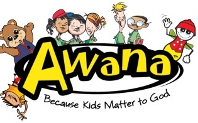        AWANA Septiembre 2020 - Junio 2021¿Tiene el/los estudiante(s) alguna necesidad especial?En caso afirmativo, por favor indique información detallada:Idioma preferido por el/los estudiante(s) para participar en el programa:  Español o InglésLos menores registrados en AWANA estarán desarrollando diversas actividades.  Las Iglesia Hispanas del Nazareno de Woodbridge / Emanuel no son responsables de cualquier accidente o lesión.  Adicionalmente, a lo largo del año el personal de AWANA tomará fotografías y grabará videos que incluyen todos los menores que participen en AWANA, y ese material será utilizado para promoción del programa AWANA.-      Autorizo a las Iglesias Hispanas del Nazareno de Woodbridge / Emanuel para tomar y utilizar las fotografías de los menores a mi cargo-      Autorizo la participación de los menores a mi cargo en todas las actividades de AWANA -     Autorizo que los menores a mi cargo interactúen con el personal de AWANA (líderes, profesores y voluntarios) mediante webcam  a través del canal de Zoom utilizado para las sesiones de AWANA.Firma del padre o guardián:                                                                  Fecha:  ___________________________                                   Primera vez en AWANA? Sí  o  No Nombre del estudiante::Género:Fecha de nacimiento:Fecha de nacimiento:Dirección:Ciudad:Código Postal: Grado:Nombre del estudiante::Género:Fecha de nacimiento:Fecha de nacimiento:Dirección:Ciudad:Código Postal: Grado:Nombre del estudiante::Género:Fecha de nacimiento:Fecha de nacimiento:Dirección:Ciudad:Código Postal: Grado:Nombre del padre o guardián:Relación con el estudiante:Teléfono residencia:Teléfono celular / trabajo:Correo electrónico (requerido):Correo electrónico (requerido):Club:                                                               Indique el club de su(s) niño(s):: -       Cubbies: Pre-escolar – JK                            -       Sparks: SK – Gr. 2-       T&T: Gr. 3 – 6-       Trek: Gr. 7-8Club:                                                               Indique el club de su(s) niño(s):: -       Cubbies: Pre-escolar – JK                            -       Sparks: SK – Gr. 2-       T&T: Gr. 3 – 6-       Trek: Gr. 7-8